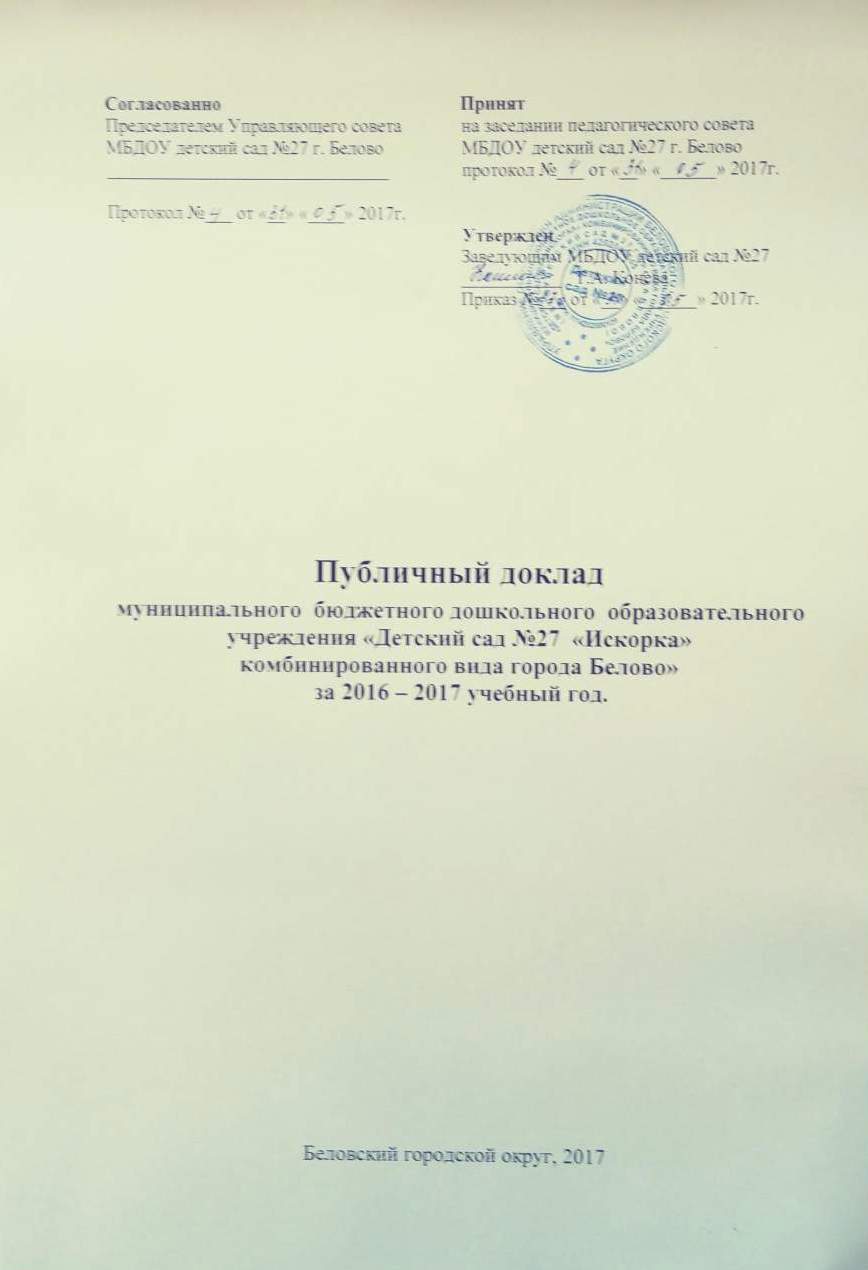 СодержаниеОбщая характеристика учреждения……………………………………..3Состав воспитанников …………………………………………………….6Структура управления  МБДОУ детский  сад №27 города Белово…………………………………………8Условия осуществления воспитательно-образовательного процесса……………………………11Анализ уровня здоровья  и формирования здорового образа жизни………………………………………………..15Уровень готовности к обучению в школе детей подготовительной группы………………………………………..18Методическая работа с педагогическими кадрами …………………..22Анализ  материально-технического обеспечения деятельности детского сада …………………………………………….24Обеспечение безопасности ………………………………………………26Проблемы и основные направления  ближайшего развития МБДОУ………………………………………….26Публичный докладМуниципального  бюджетного дошкольного  образовательного учреждения «Детский сад №27  «Искорка» комбинированного вида города Белово» за 2016 – 2017 учебный год.Общая характеристика учрежденияПолное название ДОУ по Уставу:Муниципальное бюджетное дошкольное  образовательное учреждение «Детский сад № 27 «Искорка» комбинированного вида города Белово»(МБДОУ детский сад №27 города Белово) Устав  МБДОУ детский сад № 27 города Белово  (дата регистрации 26.12.2011 № 2567 – р.)Лицензия А 0002630  Регистрационный номер  №12859 от 12.07.2012г., выданная  Государственной службой  по надзору и контролю в сфере образования Кемеровской области.Срок действия – бессрочно.Год ввода в эксплуатацию – сентябрь 1979 год. Технический паспорт. Проектная мощность – 95 детей.Списочный состав  -  138 детейЮридический адрес: 65261, РФ, Кемеровская область, г. Белово, пгт Грамотеино, ул. Светлая 30. Телефон: 8(38452) 68-1-95Е- mail: mbdou27belovo@mail.ruСайт: http://edubel.ru/?site=0317Заведующий МБДОУ детский сад №27: Конева Татьяна АндреевнаДетский сад – это отдельно стоящее  двухэтажное панельное  здание,  площадью -  1593,7 квадратных метров. Здание расположено на ровном месте, подъёмы и впадины отсутствуют. Учреждение находится в пгт Грамотеино, микрорайон Колмогоры. Территория ДОУ обнесена железным забором, ограждена  полосой зеленых насаждений. Вблизи детского сада расположены жилые дома ул. Светлая№26,28,32, МБДОУ  детский сад №11, МБОУ СОШ№37, детская художественная школа  (ДХШ) №27.Растительный мир: деревья, кустарники, травы, что дает возможность познакомить детей с разнообразием растительного мира во время наблюдений на прогулке.Деревьев на участке много:  береза, карагач, сосна, рябина, яблоня, клен   - все они в хорошем состоянии, а также кустарники - сирень обыкновенная.Газоны занимают 65% территории. На территории встречаются такие растения как: газонная трава, подорожник, одуванчик, мать - и - мачеха, клевер, лопух, крапива, лапчатка гусиная, лютик ползучий, тысячелистник.Животный мир. На территории встречаются: вороны, галки, воробьи, трясогузки, снегири, синицы,  дятел.  На участках установлены кормушки для птиц. Присутствуют  различные виды  насекомых: бабочки, жуки,  божьи коровки,  мухи, комары, осы, пчелы, шмели, стрекозы, муравьи и пауки. Это только небольшая часть обитателей участка.МБДОУ  детский сад №27 города Белово  является детским садом  комбинированного вида, в котором осуществляется совместное  образование  здоровых детей и детей с ограниченными возможностями здоровья (нарушением речи). Дошкольное образовательное  учреждение зарегистрировано  в межрайонной ИФНС России №3. Имеет основной государственный регистрационный номер (ОГРН), ИНН. МБДОУ детский сад №27 города  Белово   осуществляет  образовательную деятельность по Основной образовательной программе дошкольного образования. Задачи психолого-педагогической деятельности по формированию  физических интеллектуальных и личностных качеств детей  решались  интегрировано в ходе освоения  всех образовательных областей  с  обязательным  психологическим сопровождением.Помещение и участок детского сада соответствует  государственным  санитарно-эпидемиологическим требованиям к устройству  правилам и нормативам работы ДОУ СанПиН 2.4.1. 3049-13 от15мая 2013года, нормам и правилам пожарной безопасности. Групповые помещения обеспечены мебелью  и игровым оборудованием в достаточном количестве. Развивающая предметная среда в группах  отвечает концепции построения  развивающей среды для организации жизни детей  и взрослых в системе дошкольного образования. Принципы построения развивающей среды соответствуют личностно-ориентированной модели взаимодействия взрослого с ребенком.Игровая среда построена с учетом половых и возрастных  различий детей, что предоставляет возможность,  как мальчикам, так и девочкам проявлять свои склонности в соответствии с половы поведением, принятом в обществе. В группах имеется достаточное количество дидактических игр и пособий, настольно-печатных игр, направленных на социальное, эмоциональное и нравственное  воспитание дошкольников.  Дидактические игры  педагогически целесообразны  и соответствуют возрасту детей.Организация воспитательно-образовательного процесса, содержание образования, соблюдение прав воспитанников регламентируется  нормативно-правовыми  и локальными документами Федеральным законом от 29.12.2012 г.№283-ФЗ  «Об образовании  в Российской Федерации»Федеральным законом «Об основных гарантиях прав ребёнка  Российской  Федерации».Конвенцией ООН о правах ребёнка.Федеральный государственный образовательный стандарт  дошкольного образования  от 17 октября  2013 года №155. Санитарно-эпидемиологическими правилами и нормативами  СанПиН 2.4.1. 3049-13 от15мая 2013года. Уставом  ДОУ от 26.12.2011г. №2567 – р.Программой развития МБДОУ детский сад №27 города БеловоОсновной образовательной программы  МБДОУ детский сад №27 города Белово, Беловского городского округа.Годовыми планамиДоговором  между ДОУ и родителями.Договором  между ДОУ  и  Учредителем.Трудовыми  договорами между администрацией и работниками.Коллективным договором между администрацией и профсоюзным комитетом.Правилами внутреннего трудового распорядка  01.02.2011гПоложением о попечительском Совете.Положением о Совете педагогов.Положением о родительском комитете.  Другими документами.Положение об оплате труда работникам МБДОУ от 20.09.2016г.Приказы и распоряжения заведующего МБДОУ;Решения  Совета МБДОУВ дошкольном образовательном учреждении созданы необходимые условия для оптимального функционирования и развития.Режим работы учреждения: пятидневная рабочая неделяЧасы работы: с 7.00 – 19.00 часов. Срок пребывания детей  в детском саду  в образовательных группах  - с момента поступления до выпуска в школу.II Состав воспитанниковВ 2016 – 2017 учебном году в детском саду   воспитывалось   138  детей  в возрасте от 2 до 7 лет. Функционирует 5 групп.Общеобразовательные группы:  группа раннего возраста  (с 2 до 3 лет);Вторая младшая группа (с 3 до 4 лет);Средняя группа  (с 4 до 5 лет);Старшая группа (с 5 до 6 лет);Подготовительная группа (С 6 до 7 лет)Средняя наполняемость  образовательных групп -  28 детей.В 2016 – 2017 учебном году: количество мальчиков –  74	  (54%), количество девочек  - 64 (46%)Группы комбинированной направленности: (старшая, подготовительная) дети с ОВЗ (ТНР) – 15 воспитанниковПриоритетные  задачи развитияПроблема: недостаточная профессиональная компетентность  педагогов всовременных условиях реализации   ФГОС  дошкольного образования.Цель: обеспечение качества образовательного  процесса путем совершенствования содержания  дошкольного образования,  в условиях введения ФГОС  ДО для  развития детей  в соответствии  с   их возрастными и индивидуальными  особенностями и склонностями.Задачи:    1.  Содействовать сохранению  и укреплению  здоровья детей, обеспечению физической и психической безопасности; созданию комфортных условий жизнедеятельности для развития  физических, интеллектуальных и личностных качеств.   2.Совершенствовать модель взаимодействия с семьями воспитанников, обеспечивающих единство подходов к воспитанию и образованию  дошкольников в соответствии с ФГОС ДО.3.Содействовать овладению способностью использования  интегрированных форм построения образовательного процесса, максимально направленных на формирование предпосылок  учебной  деятельности  у детей дошкольного  возраста  посредством развития целевых компетенций. III Структура управления МБДОУ детский сад №27 города БеловоСтратегическое   управление МБДОУ   осуществляет    руководитель   детского сада -  заведующий   совместно с Управляющим советом ДОУ. На этом уровне решаются  принципиальные по  важности вопросы в жизни и деятельности  детского сада: разработка  перспектив развития учреждения, определение основных путей достижения  избранных целей.  Обеспечивается  гласность и открытость в работе дошкольного учреждения.	Тактическое управление  находится в компетенции Совета педагогов. Приоритетным направлением Совета является вовлечение родителей  в образовательный процесс ДОУ, где ведущими субъектами взаимодействия  с педагогами становятся сами родители.Результатом работы  явилось:повышение активности родителей в образовательном  процессе и жизни   детского сада;установление доверительных партнерских отношений;совместное решение актуальных вопросов воспитания  на заседаниях педагогического совета;установление  различных современных, инновационных  форм сотрудничества:- Клуб «Школа заботливых родителей»;- консультативная поддержка  родителей в вопросах развития и     воспитания ребенка;-  практикумы для родителей;-  педагогическая  гостиная;-  участие в Дне открытых дверей и дней  здоровья;-  участие в праздниках  досугах, конкурсах;-  выставки поделок и рисунков;-  участие в создании снежных городков;-  участие в оформлении летних участков;-  участие в образовательном процессе.В настоящее время Управляющим  советом ДОУ, Советом педагогов решаются  задачи, которые являются актуальными   в детском саду:  Повысить конкурентоспособность учреждения путем предоставления широкого спектра качественных образовательных, коррекционных и информационно-просветительских услуг разным категориям заинтересованного населения, внедрения в практику работы ДОУ новых форм дошкольного образования.Совершенствовать систему здоровьесберегающей  деятельности учреждения, с учетом индивидуальных особенностей дошкольников.Модернизировать систему  управления дошкольным образовательным учреждением  в условиях его деятельности в режиме развития.Обеспечить эффективное, результативное функционирование и постоянный рост профессиональной компетентности стабильного коллектива учреждения.  Повышать качество работы с родителями воспитанников. Содействовать повышению роли родителей в образовании ребенка раннего и дошкольного возраста.Привести в соответствие с требованиями  ФГОС дошкольного образования предметно-развивающую среду и материально-техническую базу учреждения.С 01.09.2016 года   в детском саду было проведено  три  общих собраний коллектива, где рассматривались вопросы о жизнедеятельности дошкольного учреждения.В настоящее время перед педагогическим  советом стоят задачи по активизации профессиональной компетентности  педагогов, перестройке собственной деятельности и развитию новых форм и механизмов оценки и контроля  качества  деятельности детского сада  по реализации  основной образовательной программы  ДОУ и адаптированной образовательной программы ДОУ (АООП).Особое место  отводится методической службе дошкольного учреждения, которая является связующим звеном между жизнедеятельностью  педагогического коллектива и системой образования,  основным назначением  которой является создание коллектива единомышленников, готовых к самообразованию  и саморазвитию.  На данном этапе  методическая служба  решает задачи поиска и обобщения педагогического опыта, повышение профессионального мастерства каждого педагога и развитие творческого потенциала.
В соответствии с  Основной  образовательной программой  и АООП  на основе анализа уровня развития детей  и психолого-педагогических условий воспитания и обучения МБДОУ  детский сад № 27  определил на 2017- 2018 учебный год следующие  приоритетные направления деятельности учреждения, соответствующие основным линиям развития ребенка.Социально – коммуникативное  развитиеУсвоение норм и ценностей, принятых в обществе, включая моральные  и нравственные ценности;Развитие общения  и взаимодействия  ребенка со взрослыми и сверстниками;Становление самостоятельности, целенаправленности и саморегуляции собственных  действий; Развитие  социального и эмоционального  интеллекта.Познавательное развитиеРазвитие интересов детей, любознательности и познавательной мотивации; Формирование у ребенка целостной картины мира на основе знакомства с физическими явлениями и свойствами предметов, развития географических и астрономических представлений,  экологической культуры;Формирование  представлений  о социокультурных ценностях нашего народа, об отечественных традициях и праздниках, о планете Земля  как общем доме людей, об особенностях её природы, многообразии стран и народов мира.Речевое развитиеРазвитие  связной, грамматически  правильной  диалогической и монологической  речи;Владение речью как средством  общения и культуры, развитие речевого творчества.Художественно – эстетическое развитиеСтановление эстетического отношения  к окружающему миру, развитие предпосылок  ценностно-смыслового восприятия  и понимания произведений искусства, мира природы;Физическое развитиеСтановление ценностей  здорового образа жизни, овладение его элементарными  нормами и правилами (в питании, двигательном режиме, закаливании, при формировании полезных привычек)Приобретение опыта в разнообразных видах двигательной  деятельности, не наносящем  ущерба организму.Взаимодействие с родителямиПовышение качества взаимодействия с родителями воспитанников, содействие  повышению роли родителей в образовании ребенка  раннего и дошкольного  возраста посредством создания образовательных проектов    совместно с семьей на основе выявления потребностей и поддержки образовательных инициатив семьи.Основной формой работы с дошкольниками в детском саду  являются непосредственно образовательная деятельность, которая проводится  в индивидуальной, подгрупповой, фронтальной форме.Знания, опыт приобретенные в учебно-игровой деятельности, используются детьми в самостоятельной, художественной, изобразительной и музыкально-театрализованной  деятельности и творческих играх.Таким образом, перед педагогическим коллективом детского сада стоит задача совершенствования  профессиональной компетентности педагогов в системе  повышения квалификации и обеспечения качества образовательного процесса  путем совершенствования  содержания дошкольного образованияв условиях  реализации   ФГОС дошкольного образования.IV. Условия осуществлениявоспитательно-образовательного процессаЦелью деятельности ДОУ  по реализации ФГОС дошкольного образования явилось содействие природосообразному  и гармоничному развитию личности дошкольника (физическому, социально-коммуникативному, познавательному, речевому и художественно-эстетическому) в условиях целостного,  комплексного  и интегративного  образовательного процесса, достижение воспитанниками физической,  психологической  и личностной  готовности для успешного освоения им основных  образовательных программ начального общего образования.Кадровый потенциалВ МБДОУ работает -   28 работниковПедагогический состав  - 13  педагоговСведения о педагогических работниках на 2016 – 2017 учебный год воспитателей – 10 старший воспитатель – 1 учитель-логопед – 1 музыкальный руководитель –  1Образовательный уровень педагогических кадровРасстановка педагогических кадровКачественная характеристика педагогического коллектива по стажу педагогической деятельностиВозрастная характеристика педагогического коллективаКурсовая подготовка педагоговУчебно-методическая оснащенность  дошкольного учреждения позволяет педагогам проводить воспитательно-образовательный процесс на высоком  уровне. В группах общеразвивающей направленности дошкольное образование осуществляется по  Основной образовательной программе  дошкольного  учреждения. В группах комбинированной направленности для детей с тяжелыми нарушениями речи коррекционное направление  работы  является приоритетным.  Содержание работы  по коррекции нарушений развития  речи детей  (ТНР) отражается в Адаптированной Основной образовательной программе дошкольного учреждения (АООП).        Образовательный  процесс,  строится с учетом основных принципов государственной политики Российской  Федерации в области  образования, возрастных особенностей  детей дошкольного возраста, непрерывности развития и преемственности  образовательных линий дошкольного и начального  школьного обучения. В дошкольных  группах (от 3 до 7 лет)  проводилось   3 физкультурных занятия  (два занятия в физкультурном зале, третье занятие  включено в прогулку с активными формами работы по физическому развитию детей). Индивидуальные занятия  по коррекции проводились  ежедневно  длительностью 5-10 минут.	Имеется достаточно литературы по организации  взаимодействия  с родителями. Организация образовательного процесса  строится на основании учебного плана и сетки занятий, в соответствии  с режимом дня. Учебные нагрузки не превышают  норму допустимых нагрузок. Деятельность детей в свободное от занятий время организуется с учетом  особенностей состояния  из здоровья, интересов и направлена на удовлетворение  потребностей ребенка  физиологических,  познавательных, творческих и потребности в общении. Обучение осуществляется на основе игровой деятельности. Развивающая предметно-пространственная среда в группах создана  с учетом возрастных возможностей детей, интересов, склонностей , чтобы ребенок в течении дня  мог найти себе увлекательное дело, занятие. В каждой возрастной группе  созданы «Миры»,  которые содержат  в себе познавательный и развивающий материал в соответствии с возрастом детей. В детском саду  уделяется особое внимание эстетическому  оформлению помещений. В связи с этим  присутствует акцент в  интерьере всех возрастных групп на «одомашнивание» среды развития ребенка. Мебель и игровое оборудование подобрано с учетом  санитарных  и психолого-педагогических требований. Тематически оформлены   лестничные марши.	В ДОУ созданы условия  для развития экологической культуры детей. Имеются наглядные пособия, иллюстративный материал (альбомы, наборы картин,  дидактические игры), на территории детского сада экологическая тропа. В группах имеются уголки озеленения – комнатные растения. На участке созданы условия  для выращивания и ухода за растениями  на огороде, в цветнике.	В группах созданы условия для развития у детей элементарных  естественнонаучных представлений. Имеются материалы и приборы для демонстрации  и детского экспериментирования: глобусы, макеты, наборы  иллюстраций, лупы, микроскоп, настольно-печатные игры Педагоги постоянно пополняют  познавательный материал.	Для физического развития  детей имеется  спортивный зал с необходимым инвентарем и оборудованием. В группах созданы условия для двигательной активности детей (мячи, скакалки, обручи, массажные коврики, мягкие модули, нестандартное оборудование.). На территории детского сада имеется спортивная площадка.	В каждой группе  имеется микрокабинет,   программно-методическое обеспечение по изучаемой программе: демонстрационный и раздаточный материал для формирования у детей элементарных математических представлений, по развитию речи и ознакомлению с окружающим миром.	В методическом кабинете  ДОУ  имеется  учебная, художественная литература, периодическая печать для обеспечения образовательного процесса. Оформлена видеотека на учебные,  фильмы. В каждой возрастной группе оформлен родительский уголок, с  информацией о требованиях программы, советы и рекомендации по тематике педсоветов и времени года.V. Анализ уровня здоровья и формирования здорового образа жизниЗа период 2016-2017 учебного года была проведена следующая профилактическая работа. В течение года осуществлялся  контроль над выполнением режима в детском саду, за соблюдением эпидрежима, за режимом питания и выполнения натуральных норм. Профилактика  заболеваний в период подъема ОРЗ, гриппа была проведена  в соответствии с планом. В период подъема заболеваемости ОРЗ, вирусных инфекций постоянно проводили  витаминотерапию, чесночное опрыскивание,  полоскание горла детьми старшей, подготовительной групп солевым раствором, детей ЧДБ  пропаиваем сиропом шиповника, проводили ароматерапию с эфирными маслами,  прием поливитаминов, проветривание и кварцевание помещений. В рацион питания  было включено  применение чеснока и лукаОрганизовали вакцинацию гриппа.  Осенью и весной все дети были обследованы на гельминтоз.Постоянно  отслеживалось санитарное состояние в группах, качество физкультурных занятий, плотность физической нагрузки на физкультурных занятиях. Проводились  закаливающие  процедуры:прогулки на свежем воздухегимнастика «пробуждения» после дневного сна;полоскание рта  после приема пищи;хождение босиком по «дорожкам здоровья»;проветривание помещений.физкультурно-оздоровительный час  после дневного сна в летний период на свежем воздухеИнформация о заболеваемости детей в ДОУ  за 2016Нормы питания по основным продуктам выполнялись в среднем на  80%. Документация по питанию имеется в полном объеме. Сроки реализации продуктов соблюдаются.	Проанализировав работу  коллектива по здоровьесбережению детей в ДОУ, пришли к выводу, что запланированные мероприятия проходят не регулярно. Оборудование учебных помещений в ДОУ, оснащенность образовательного процесса находится  в соответствии требований санитарных и гигиенических норм, охраны здоровья воспитанников и работников образовательного учреждения. Качество физкультурных занятий высокое, плотность физической нагрузки на физкультурных занятиях  составила 88-94%.  Проводились занятия по профилактике  плоскостопия, нарушения осанки, ЧБД. Кроме специальных физкультурных занятий, дети занимались играми и спортивными упражнениями на воздухе,  веселой зарядкой. Педагоги проводят совместно с родителями спортивные развлечения, физкультурные праздники, «Дни здоровья».В результате организации  оздоровительной деятельности, профилактики и укрепления здоровья, развития физических качеств и воспитания интереса к спортивной деятельности детей  мы добились следующих результатов:     - у большинства  воспитанников  сформировано положительное отношение к здоровому образу жизни;      -   заболеваемость по сравнению с прошлым годом  увеличилась, так как  было большое количество  случаев  заболеваемости детей  ветряной оспой.     - уровень выполнения программы по физическому развитию воспитанниками    старшего дошкольного возраста 94% – 100%;, а младшего дошкольного возраста -  92%.     -   у детей повысилась сопротивляемость организма  к простудным заболеваниям, уменьшилось количество часто болеющих детей;     -  увеличилось число дней пропущенным одним ребенком за счет вирусных инфекций.Таким образом, целью медико-педагогического персонала  на 2017-2018 учебный год является  охрана  и укрепление физического  здоровья детей   посредством  планомерной, системной, профилактической работы  и оздоровительных мероприятий для повышения защитных сил организма  совместно с семьями воспитанников.VI Уровень готовности к обучению в школе детей подготовительной группыРабота по преемственности   педагогов МБДОУ детского сада №27 и учителей начальных классов МБОУ СОШ №37   осуществляется  по перспективному плану (протокол №1 от 01.09.2016г.) В план по преемственности входит  методическая работа с педагогами, работа с детьми,  работа с родителями.Целью преемственности  являлось: обеспечение качества преемственности между дошкольным и начальным образованием через координацию деятельности педагогических коллективов школя и детского сада и совершенствовании содержания дошкольного образования в условиях перехода к ФГОС дошкольного образования	Была проведена  следующая работа:  практические семинары по проблеме «Трудности адаптационного периода в школе» с взаимопосещением  уроков и занятий воспитателями и учителями, с последующим обсуждением. Круглый стол «Уровень развития выпускников-дошкольников» с участием учителей  начальных классов, участие учителей школы в работе родительских собраний в ДОУ.Посещение дошкольниками классных комнат, библиотеки и  уроков в школе.  Проведены  совместные праздники  детей подготовительной группы с выпускниками-школьниками  «Веселые старты»В конце учебного года руководствуясь законом РФ «Об образовании», «Об основных гарантиях прав ребенка в РФ», письмом Минобразования России от 22.07.97.№990/14-15 «О подготовке детей к школе», инструктивно-методическим письмом МО РФ от 14.03.2000 №65/23-16 «О гигиенических требованиях к максимальной нагрузке на детей дошкольного возраста в организованных формах обучения педагогами группы и старшим воспитателем были подведены  итоги мониторинга  за развитием детей.	С детьми подготовительной группы работали педагоги  - Прокудина И.В. (1 кв.к. пед. стаж – 17 лет), Антощук С.И.(1 кв.к.  пед. стаж – 8 лет),  Голубничая Оксана Сергеевна учитель-логопед  (1 кв.к. пед.стаж 8 лет), Варова С.М. музыкальный руководитель (пед. стаж в данном учреждении 2,6 лет)	Педагогическое мастерство педагогов способствовало  эффективности подготовки детей к обучению в школе. Развивающая предметно-пространственная среда  в группе создана в соответствии с требованиями программы и СанПиН 2.4.1.3049 – 13 от 15 мая 2013г.  и  располагается по периметру группы. В  группе имеются: конструктивный уголок, художественно-речевой, уголок экспериментирования, экологический уголок, физкультурный уголок,   уголок России. Определено место для непосредственно-образовательной деятельности. Имеется  учебная, художественная литература  для  обеспечения образовательного процесса. В группе оформлен родительский уголок, где расположена информация по подготовке детей к школе, советы и рекомендации, Оформлены папки-передвижки «Психологическая готовность ребенка к  школе» «Что должен знать и уметь будущий первоклассник»В 2016-2017 учебном году   было выпущено в школу 28 детей. Из них 12 мальчиков, 16 девочек.Все дети хотят учиться в школе.Обследование здоровья детей показало следующие результаты:Мониторинг уровня готовности детей к обучению в школеВывод: анализ мониторинга уровня готовности детей к обучению в школе   показал, 92,6% -  высокий уровень, 7,4%  - средний уровень.Дети подготовительной к школе группы готовы к школьному обучению. У детей хорошо развиты психические процессы, мотивация к обучению в школе, сформированы волевые качества личности. Они умеют «слушать» и «слышать» инструкции педагога, принимают цель и продумывают средства для достижения положительных результатов, развиты самостоятельность, организованность, сформированы предпосылки учебной деятельности. Дети хотят учиться в школе, у них сформировано положительное отношение к школе, учителю, внутренняя позиция школьника. Дети хорошо ориентируются в окружающем мире, имеют достаточный запас общих знаний, что соответствует их возрасту и психофизиологической зрелости.Стабильность достижения  учащихся заявленного стандарта МБОУ СОШ №37 (начальное звено) и МБДОУ  детский сад №27Данные результаты свидетельствуют о том, что по итогам 2016-2017 учебного года достигнуты стабильные положительные результаты в освоении ООП ДО  и АООП ДО.  Ребенок-выпускник детского сада, уходящий в школу,  соответствует целостному развитию и совпадает с желаемым образом первоклассника  школы, тем самым обеспечивает преемственность начальной  школы и непрерывность  образовательного процесса.VII Методическая работа с педагогическими кадрамиРеализуя  направления деятельности  ДОУ, в детском саду  интересно познавательно с высокой активностью педагогов проходили  педагогические советы, семинары-практикумы, методические дни, «круглые столы» открытые мероприятия, консультации, тренинги, мастер-классы.Один педагог (8%) имеет высшую квалификационную  категорию. Восемь  педагогов  (62%)  имеют первую квалификационную категорию.   Пять  педагогов (38%)   прослушали  авторские курсы  по программе Н.М. Крыловой «Детский сад-дом радости» в городе Кемерово. Два  педагога (15%)  повысили квалификацию в КРИПК и ПРО   Кемерово.Голубничая О.С. учитель-логопед  дошкольного учреждения  приняла  участие в международной выставке-ярмарке в рамках Кузбасского образовательного форума – 2017 конкурс «Инновация в образовании» номинация  «Инновации в обучении». Дошкольное учреждение было отмечено  дипломом I степени за коррекционно-образовательную программу «Школа заботливых родителей».Дошкольное учреждение приняло участие в городском фестивале детского творчества  «Золотой колокольчик» Участники конкурса дошкольного учреждения   вышли на гала-концерт  в городе Белово. Музыкальный руководитель Варова С.М.  отмечена Почетной грамотой  Управления образования города Белово, за подготовку детей к фестивалю  детского творчества.Педагоги детского  сада активно  посещают городские  мероприятия: «Школу молодого воспитателя»,  муниципальные семинары-практикумы. В 2016-2017 учебном году старший воспитатель ДОУ  была участником проблемно-ориентированного семинара «Проектирование образовательной программы дошкольного образования в соответствии с ФГОС ДОО»,  «Моделирование дополнительной общеразвивающей программы ДОО» при КРИПК и ПРО.Все педагоги владеют  информационно-коммуникационными технологиями, используют интернет-ресурсы для изучения нормативно-правовых  документов по дошкольному образованию, самообразования и повышения  профессионального мастерства. Были участниками   различных вебинаров, которые помогли  решению  проблемы педагогического коллектива - недостаточной  профессиональной компетентности  педагогов в вопросах  обеспечения  нового содержания дошкольного образования в условиях модернизации  ФГОС дошкольного образования.   В течение года было проведено   много различных мероприятий  для  повышения  профессиональной компетентности  педагога на рабочем месте, что отразилось на их  образовательной работе с детьми: умение комплексно планировать,  решать  задач воспитания и развития детей, в соответствии с ФГОС дошкольного образования, творчески использовать конспекты. оправданность  и рациональность  выбора методов и приемов работы с детьми,  умение корректировать  ход  образовательной деятельности  с учетом обратной связи, регулировать поведение детей в процессе  непосредственно образовательной деятельности.  Создание новой системы управления через организацию новых подразделений, являющихся субъектами  управления (совет педагогов,  творческая группа, проблемная группа):  позволило  около 70% педагогов    активно участвовать  в управлении учреждения.	Осуществляется  личностно-ориентированный подход  в образовательном процессе в условиях медико-психолого-педагогической помощи и поддержке ребенка. Установленные содержательные связи с социально-значимыми объектами поселка (договор, план мероприятий):  с КЦ «Грамотеинский», детской художественной школой №27, детской музыкальной школой №66,МБОУ СОШ №37 дали широкие возможности  для разнообразной   познавательной деятельности дошкольников.В течение  2016 – 2017 учебного года   большое внимание уделялось повышению коммуникативной  компетентности педагогов в вопросах   профессионального мастерства в работе с родителями воспитанников. С целью  оптимизации сотрудничества с семьей, во всех возрастных группах созданы  информационные блоки по различным  направлениям, которые дают возможность, изучать семью ребенка, ее запросы на сотрудничество  с ДОУ. Одной из важных функций информационного блока является просвещение родителей, повышение их педагогической культуры. Для решения этих задач используются такие формы взаимодействия с родителями как: клубы общения, «круглые столы», конференции, газеты, индивидуальные и подгрупповые консультации, семинары-практикумы, деловые игры.	Вовлечение родителей в образовательный процесс вызвало   необходимость  регулярного и открытого обмена информацией  между   педагогами и родителями воспитанников. Очень эффективно функционирует  почтовый ящик «Вопросов и ответов» Во всех возрастных группах детского сада  в родительских уголках    присутствует «Панорама добрых дел», где  добрые слова в адрес родителей за оказанную помощь  группе дают положительные результаты в содружестве с семьей. Традиционными являются фотовыставки по различным темам и  никого не оставляют равнодушными выставки  поделок.  Самые активные родители награждены  благодарственными письмами.VIII Анализ материально-технического обеспечения деятельности детского садаВ 2016-2017 учебном году  в МБДОУ улучшилась материальная база.Проведены ремонтные работы:Приобретено:Проблемы, которые необходимо решить:Приобретение  программно-методического обеспечения    по Основной образовательной программе ДОУ в соответствии с ФГОС дошкольного образования.Продолжать  дополнять  в соответствие с требованиями  ФГОС дошкольного образования предметно-развивающую среду и материально-техническую базу учреждения.IX. Обеспечение безопасностиОсновным  нормативно-правовым актом, содержащим положение об обеспечении безопасности участников образовательного  процесса, является  закон  РФ « Об образовании», который  в пп.3  ч.3  ст.32 устанавливает ответственность образовательного учреждения за жизнь и здоровье воспитанников и работников учреждения во время образовательного процесса.Основными направлениями деятельности администрации детского сада по обеспечению безопасности  в детском саду являются:-   пожарная безопасность;-   антитеррористическая  безопасность;-   обеспечение выполнения санитарно-гигиенических требований;-   охрана труда.	В течение  2016 – 2017 года приобретены  и поддерживаются в состоянии постоянной готовности первичные средства пожаротушения: огнетушители. Соблюдаются требования к содержанию  эвакуационных выходов. Учтены  и выполнены требования по пожарной безопасности. В сентябре 2016  года издан приказ об организации охраны  пропускного и  внутри объектного  режима работы в здании и на территории детского сада, который доводится до каждого сотрудника учреждения.Дошкольное учреждение охраняется ЧОП «СКИФ» и имеется тревожная кнопка.	Главной целью по охране труда в детском саду является,  создание и обеспечение здоровых и безопасных условий труда, сохранение жизни и здоровья воспитанников и работников в процессе труда,   Оборудование  учебных помещений в ДОУ, оснащенность образовательного процесса находится в соответствии требований санитарных и гигиенических норм, охраны здоровья воспитанников и работников образовательного учреждения. Однако пополнять современным оборудованием, пособиями необходимо систематически.X. Проблемы и основные направления ближайшего развития МБДОУНаиболее  успешным  в деятельности детского сада за 2016-2017 учебный год можно обозначить следующие показатели:МБДОУ успешно прошел приемку  «Готовность учреждения к новому 2016 – 2017    учебному году»Педагогический коллектив в рамках Кузбасского образовательного форума – 2017 в номинации «Инновации в образовании» отмечен дипломом  I степениПедагоги   повысили свой профессиональный уровень: прошли аттестацию, курсы повышения квалификации;Активное участие в жизни детского сада родителей (законных представителей) воспитанников: постройке  зимних городков,  летних игровых  участков,  ремонте детского сада;Значительно пополнилась материально-техническая база  ДОУ; Частично обновилась  предметно-развивающей среды в группах  в соответствии с  ФГОС дошкольного образования.Выявлены следующие слабые стороны деятельности коллектива:Систематизировать  образовательный процесс в соответствии ФГОС дошкольного образования. Содействовать повышению роли родителей в образовании ребенка раннего и дошкольного возраста.Перспективы  развития ДОУАнализ результатов деятельности ДОУ позволяет сделать вывод, в 2016-20167 учебном году наше учреждение продолжало развиваться стабильно с учетом  муниципальных целевых программ.Таким образом, коллектив дошкольного учреждения  определил приоритеты развития на 2017 – 2018 учебный год:пройти  общественно-профессиональную экспертизу Основной образовательной программы  ДОУ, дополнительной общеразвивающей программы «Лесная школа»обеспечение качества образовательного процесса путем совершенствования  содержания  дошкольного образования в условиях введения ФГОС дошкольного образования;содействие взаимодействию с родителями по вопросам образования ребенка, непосредственного вовлечения  их в образовательную деятельность, в том числе посредством  создания образовательных проектов совместно с семьей на основе выявления потребностей и поддержки образовательных инициатив семьи;расширение использования ИКТ, повышение уровня  научно-методического сопровождения в образовательном процессе ДОУ;стимулирование разработок инновационных систем оздоровления и практических форм приобщения детей, родителей и педагогов к здоровому образу жизни;организация платных образовательных услуг.ФИО педагоговВозрастнаягруппаДолжность по штатному расписаниюОбразованиеПедагог стажКвалиф категория1Навойникова  ВалентинаАнатольевна.СтаршийвоспитательВысшеепедагогическое411 кв.к.2ГолубничаяОксанаСергеевнаподготов старшаягруппыУчитель-логопедВысшее педагогическое81 кв.к.3Варова СветланаМихайловнаВсе группыМузыкальный руководительВысшеепедагогическое2,6Соответ заним должности4Прокудина  ГалинаЛеонидовнасредняя группавоспитательСреднеепрофессиональндошкольноеСтудентка БИФ КемГУ181 кв.к5Пестова  ТатьянаГеннадьевнамладшаягруппавоспитательСреднеепрофессиональндошкольное211 кв.к.6Рубцова  ГалинаВасильевнамладшая группавоспитательСреднеепрофессиональндошкольное331 кв.к.7Прокудина   Ирина ВикторовнаподготовитгруппавоспитательСреднеепрофессиональндошкольное171 кв.к.8Антощук  Светлана ИвановнаподготовитгруппавоспитательСреднеепрофессиональндошкольноеСтудентка БИФ КемГУ81 кв.к.9Перлова Ирина Валерьевнастаршая  группавоспитательВысшеепедагогическое2,2Соответ заним должнос10Горбачева Ирина Сергеевнасредняя группавоспитательСреднеепрофессиональндошкольноеСтудентка БИФ КемГУ3Соответ заним должнос11Гладышева  ОльгаПетровнаВторая группа раннего возраставоспитательСреднеепрофессиональндошкольноеСтудентка БИФ КемГУ4Соответ заним должнос12Серебрякова Татьяна ВасильевнаСтаршая группавоспитательВысшеепедагогическое4 года1 кв.к.13Цыганкова Надежда Васильевнавторая группа раннего возраставоспитательСреднеепрофессиональндошкольное18В. кв.к.Стаж работыДо 22 - 55 - 1010 -20Свыше20всегоКол-во215 %215%323%215%432 %13100%Возраст20-2525-3030-3535-4040-4545-5050-5555-60старш60всегоКол-во017,6%323%17,6%431%215,3%17,6%018 %13100%№Ф.И.ОпедагогаДолжностьДата прохожкурсов20172018201920201Навойникова  Валентина А.ст восп20162Голубничая Оксана Сергеевнаучительлогоп20163Варова Светлана МихайловнаМуз руков20164Рубцова Галина Васильевнавоспит 20165Серебрякова  Татьяна Васильевнавоспит20176Пестова Татьяна Геннадьевнавоспит20167Прокудина Галина Леонидовнавоспит2013СтуденткаБИФ КемГУ8Перлова Ирина Валерьевнавоспит20169Гладышева ОльгаПетровнавоспитСтуденткаБИФ КемГУ10Антощук Светлана Ивановнавоспит2016СтуденткаБиф КемГУ11Прокудина Ирина Викторовнавоспит201612Горбачева Ирина СергеевнавоспитСтуденткаБИФ КемГУ13Цыганкова Надежда Васильевнавоспит2013№Показатели2016г.Пропущено дней по болезни1502Пропущено дней по болезни одним ребенком9,2Количество заболеваний132 случаевЗаболеваемость на 1000 детей 949,6Группы здоровьяКоличество детей%I932%II1761%III27%Уровни развитияСоциально-коммуника-тивное развитиеПознаватель-ное развитиеРечевое развитие Худ-эстеичразвитиеФизическое развитиеНа конец учебного года  (%)На конец учебного года  (%)На конец учебного года  (%)На конец учебного года  (%)На конец учебного года  (%)На конец учебного года  (%)Самый высокий3239433363Высокий6257476130Средний641067Низкий--Учебный годВсеговыпускниковУровниУровниУровниУровниУровниУровниУровниУровниУровниУчебный годВсеговыпускниковВысокий(качественнаяуспеваемость)Высокий(качественнаяуспеваемость)Высокий(качественнаяуспеваемость)СреднийСреднийСреднийНизкийНизкийНизкий1кл2кл3кл1кл2кл3кл1кл2кл3кл2013171381%741%635%4  19%1059%1165%---2014231461%1043%1148%939%1357%1252%---2015291757%1448%1243%1552%---2016261870%830%№МероприятияКто оказал помощь1Косметический ремонт помещения:Побелка потолков  групповых комнат.проведена покраска стен:-  в коридоре -  умывальных, буфетных, туалетных      комнатах. Родители, Сотрудники ДОУ2Частичный ремонт фасада здания, крыльца.РодителиСотрудники ДОУ3Произведена замена светильников в спортивном зале, кабинете заведующего и методическом  кабинете, коридоре.Стройавтоматика4По благоустройству территории:Ремонт оборудования на участках детского садаПокраска оборудованияПосадка деревьев и кустарниковУстановка столиков и лавочек на детских  участкахНа спортивной площадке обновили   баскетбольные щиты.РодителиСотрудники ДОУ№Приобретено  (наименование)КоличествоПримечание ( какие средства)1Телевизор3внебюджет2Чайная посуда60парвнебюджет3Посуда для пищеблока6внебюджет4Спортивное оборудование:-  мячи-  скакалки350субвенция5Методическую литературу  к Основной образовательной программе.внебюджет6Игровое  оборудование:-  машины большие- кукольные театры -  парковки5102субвенция7Дидактический материал:-  настольно-печатные игры10субвенция